Maths 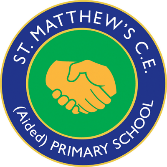 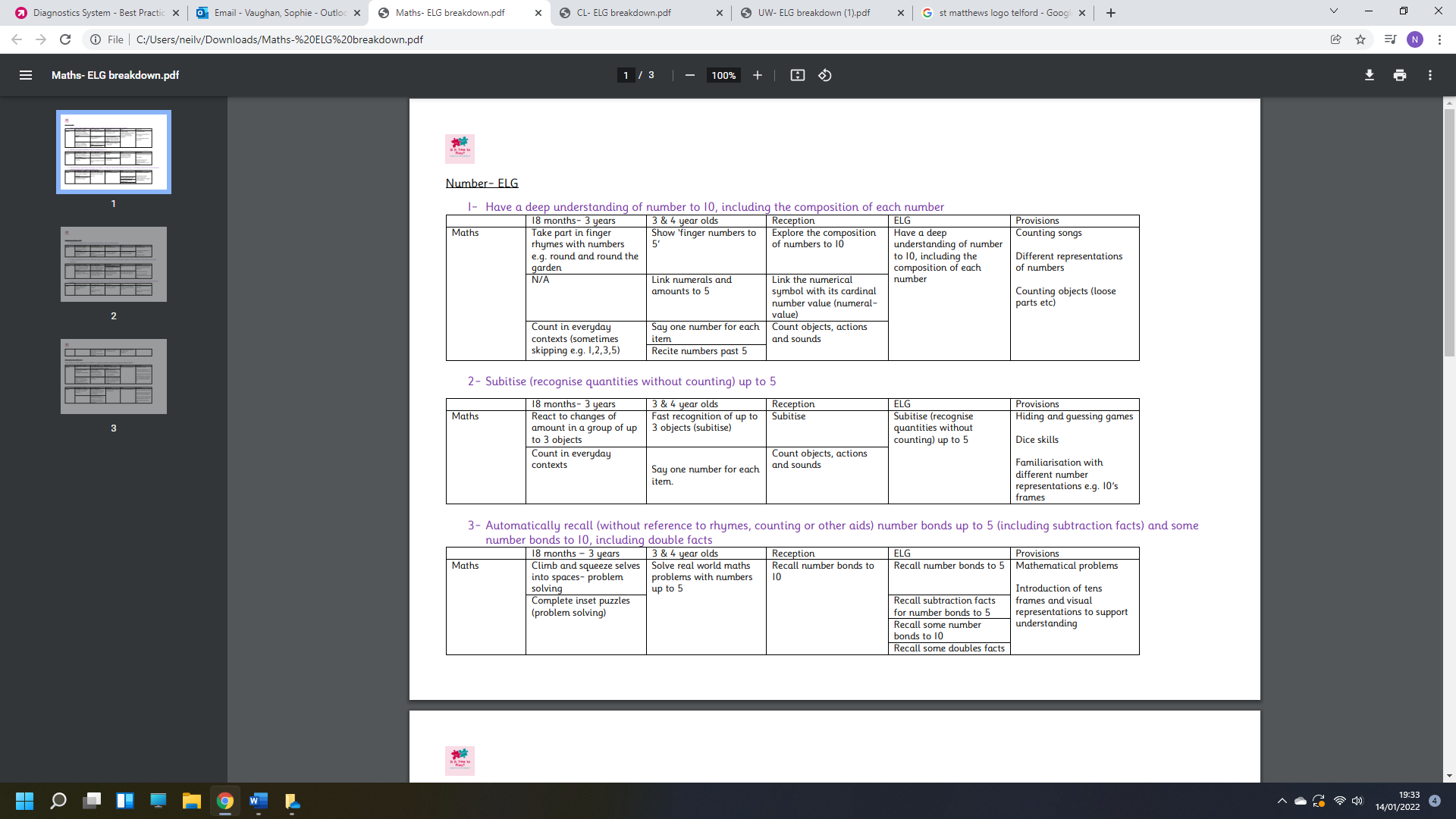 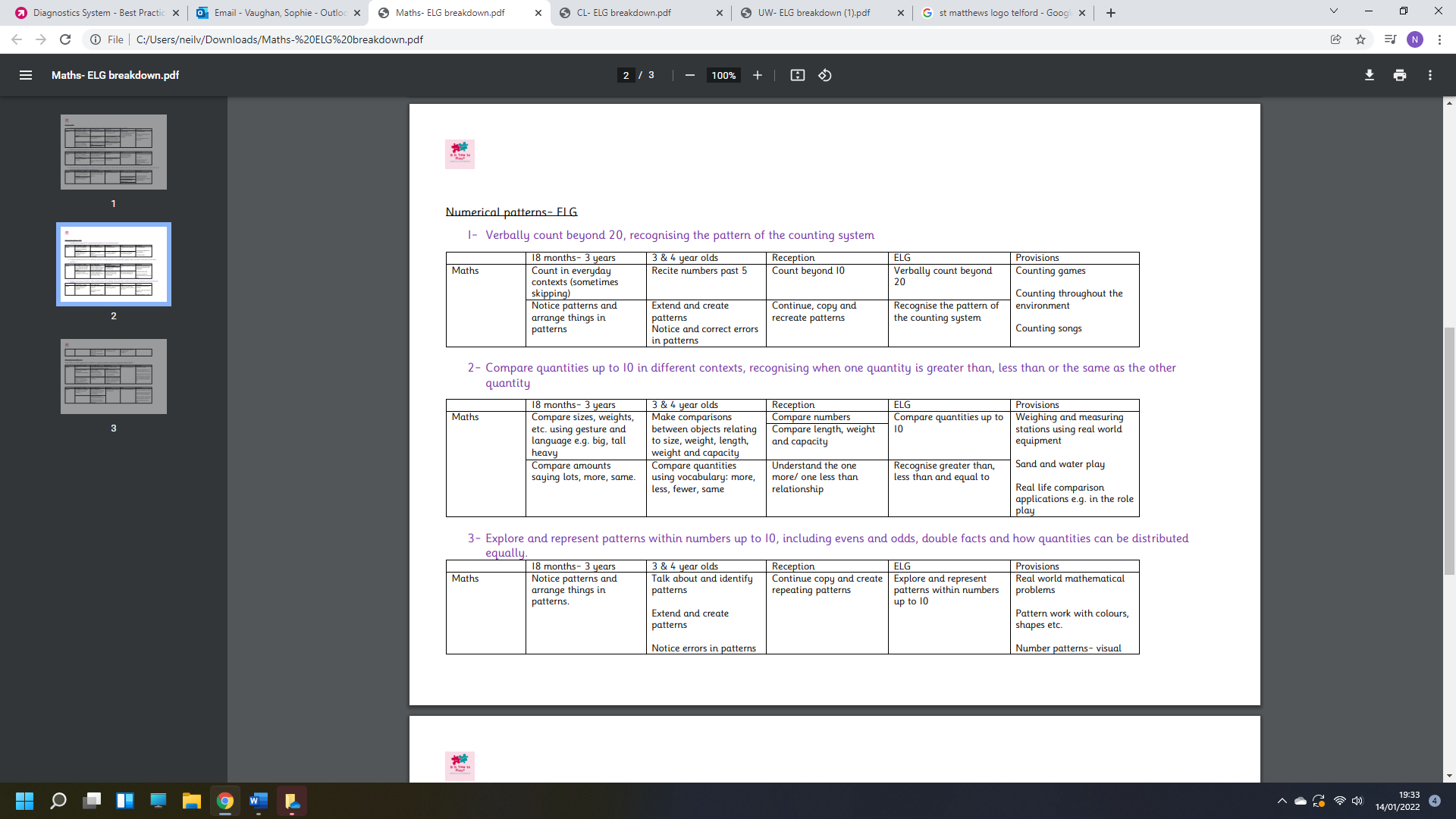 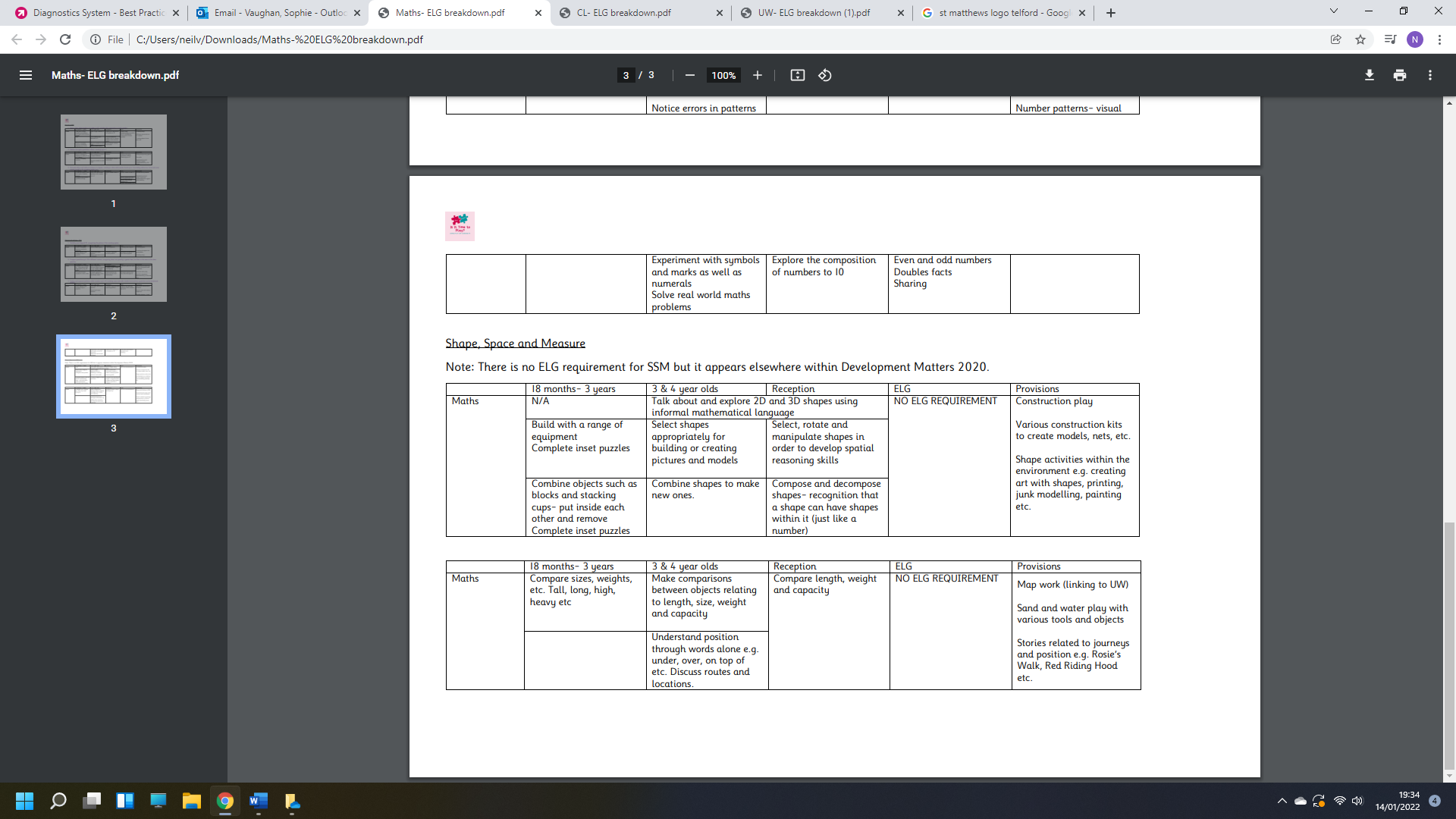 